MÅNEDSBREV september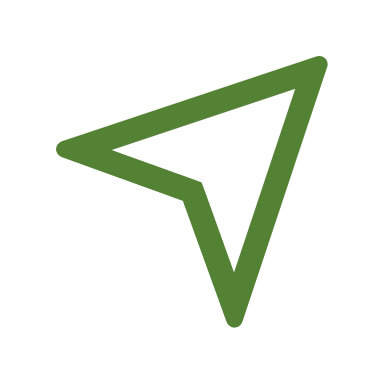 Tilbakeblikk	Oppstart etter sommerenSeptember står for tur, høsten er rett rundt hjørnet. Håper den blir fin, like fin som oppstarten på Reiret.  For en herlig gjeng vi får tilbringe dagene våre sammen med.  De gir virkelig av seg selv. Oppstart og tilvenning har gått utrolig fint.  De er på god vei til å utvikle vennskap, ta kontakt med hverandre.  Flere synes det var kjekt å komme tilbake etter ferien og treffe venner igjen. De siste ukene har gått med på å bli kjent, lære regler og rutiner.  Vi prøver å finne en struktur på hverdagen som gjør dagene tryggere for barna.  Vennskap, empati, det å dele med andre, er noe vi jobber med daglig.  Vi har lekt inne og ute.  Oppdeling i grupper og styre aktiviteten litt, er til stor hjelp.  Barna finner lettere roen, og sammen utvikler vi leke repertoaret, kreativiteten og dialogen.  Deltakende voksne er viktig for veiledning og observasjon.  Utelek er en arena med stor utfoldelse, merker behovet for å løpe, være litt mer aktiv er til stede.  De koser seg sammen, finner venner fra andre avdelinger.  Vi gleder oss til å bevege oss litt mer utenfor barnehagen.  Hva skjer på Reiret i SEPTEMBER?Vennskap og trygghet.  Viktige stikkord for september.  Tilvenning kan ta tid, dette gjelder både barn og voksne.  Mye nytt å sette seg inn i, mye nytt å bli enige om. Planen for september er satt.  Vi håper dette vil bli den som vil følge oss resten av året.  Vi har faste dager til ulike ting.  Gruppedeling, det å dele opp barnegruppen i mindre grupper gjør hverdagen lettere for liten og sto.  Vi får et tettere samhold, vi blir bedre kjent, lettere for å hjelpe og se hvert enkelt barn.  I tillegg til vennskap vil vi også ønske høsten velkommen med ulike sanger og aktiviteter ute og inne.UKE PLAN:Mandag: Gruppedeling, aldersinndelt, her vil vi også samarbeide litt med Engen.Tirsdag: Turdag, vi tar med sekk med matboks og vannflaske.  Regner med at lunsjen blir spist ute, det kommer litt an på vær og vind.  Vi har som mål at turene skal være kjekke og friste til gjentakelse, våte skiver, kalde hender og føtter kan være litt kjedelig.  Onsdag: GruppedagTorsdag: Lek ute og inne, varm lunsj.  (Eva har plan tid fra 12-15).  Vi lager en enkel varm lunsj hvor barna får bli med å hjelpe, dette rulleres på.  Dersom dere har noen forslag til hva vi kan lage, eller hva barnet deres liker godt så er vi takknemlig for tips.Fredag: Vi ønsker en litt fin avslutning på uken hvor vi koser oss litt sammen med ulike aktiviteter\ opplegg.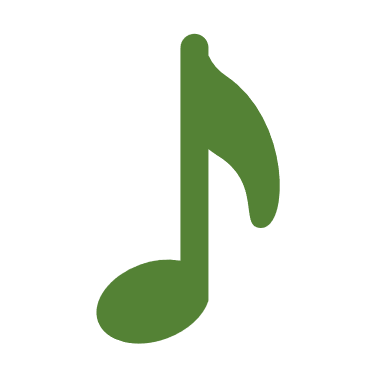 Bøker, sanger, rim/regler        Epler og pærer, høsten kommer, hode, skulder, kne og tå, kjente barnesanger, hvis du eier 1000 plommer, sanger om vennskapUlike bøker om vennskap, dele, lytteFokusord: venn, dele, si ifra, stoppVi tar opp ulike fokusord i samling.  Noen få hver måned slik at vi kan bli kjent med dem.  Dette er ord som er vesentlige i forhold til tema.  Nå i starten er det viktig å være en god venn, si stopp, dele.  Det er også viktig å lytte, ta imot beskjeder   Mye repetisjon i en læringsperiode.Praktisk informasjon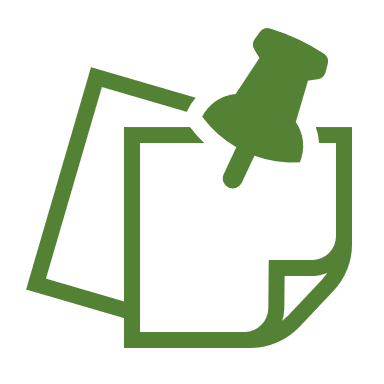 Høsten er på vei, det kan bli våte dager.  Husk strikk til å ha under støvler, ta med hjem regntøy dersom det er vått.  Vi har ikke kapasitet til å tørke alt.ALT MÅ merkes med navn.Høst sko er fint nå, noen som tåler litt vann.  Vi ser at det å gå med støvler og regntøy kan bli noe klamt og ubehagelig i lengden når temperaturen er fin.Fint om regntøy og dresser henger i yttergarderoben.  Dersom jakker, capser, luer o.l og skal henge der blir alt mye mer tungvint for oss når vi skal ut.  Bruk garderoben på avdelingen til litt mer jakker, luer, votter o.l. Viktig med orden i en liten garderobe Kom inn med barnet ved levering dersom vi ikke skulle komme å ta imot dere ved levering.Vi anbefaler dere å gå inn for å sjekke garderobeplassen, hvertfall enkelte dager, da det kan være klær el.l dere må ta med hjem.  Barna har faste plasser ved bordet – dere har kanskje også observert at det henger en fugl på garderobe plassen.  Hvert enkelt barn har hver sin fugl, et bilde de kjenner igjen ved bordet, på skuffen sin og som også vil være i samlingsrommet etter hvert.  Bilder på hvert barn i garderoben vil komme etter hvert.Skulle barnet ikke komme, eller, kommer senere, i barnehagen - ring eller send en sms – REIRET: 90748913Viktige datoer20- Foreldremøte kl. 19:00-20:00Dette var et lite sammendrag, vi gleder oss til å komme i gang Ta kontakt dersom dere lurer på noe. Hilsen Heidi, Camilla og Eva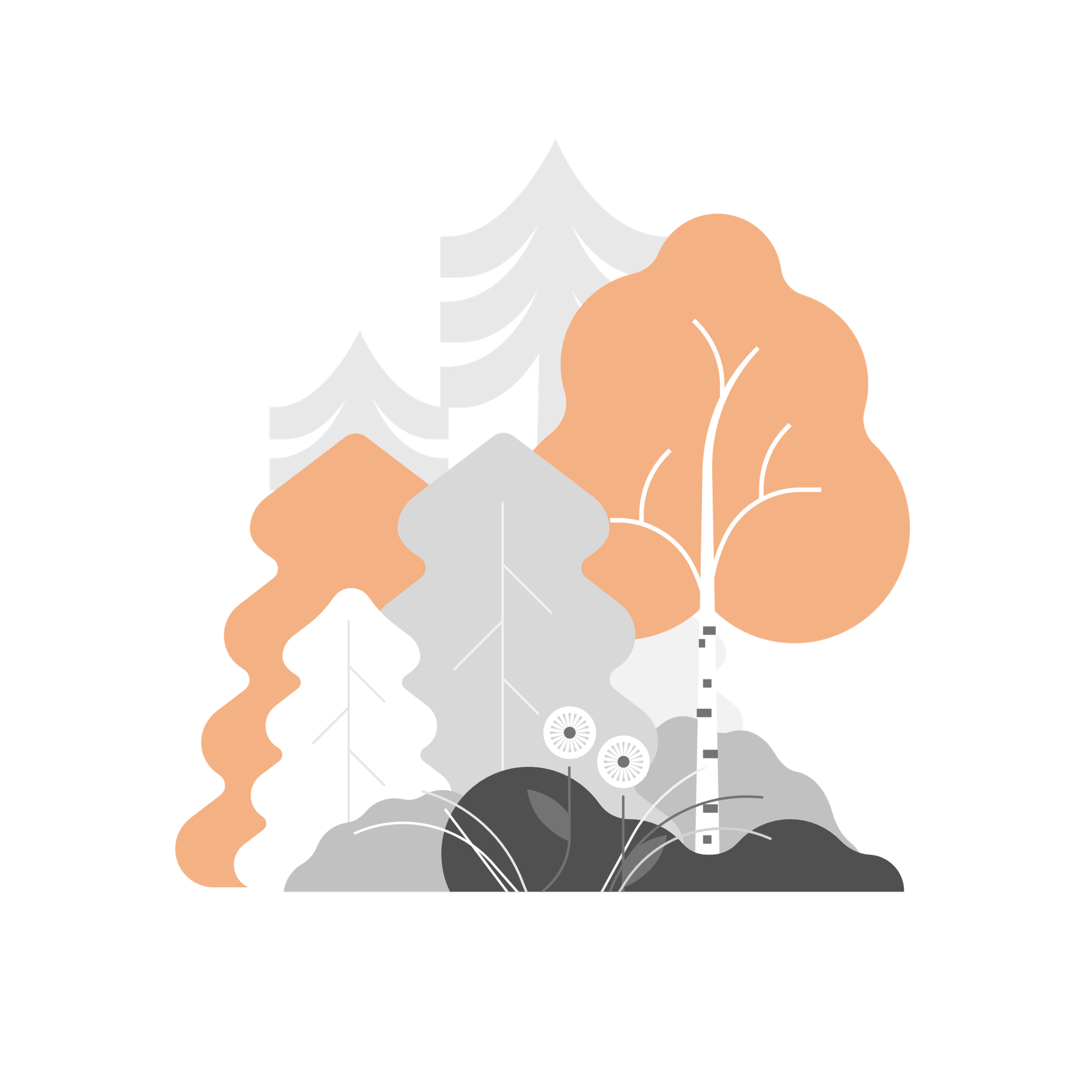 